ホームページ掲載申込書　諏訪保健福祉事務所長　様　　　　　　　　　　　　　　　　　　　　　　　　 　 令和　　　年　　　月　　　日　　　　　　　　　　　　　　　　　　　 住所氏名　電話番号諏訪保健福祉事務所が管理するウェブサイト「迷子動物の情報（保護犬・保護猫）」ページへの掲載について以下の事項に同意の上申し込みます。掲載画像　：　　　写真　　・  　電子データ　　・  その他（　　　　　　　　）※写真の場合、返却希望（　有　・　無　）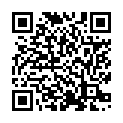 　　　　　　　Eメールアドレス　suwaho-shokusei@pref.nagano.lg.jp　　掲載期間　 ：　令和　　年　　月　　日　～　令和　　年　　月　　日（　　　　日間）（掲載期間は最長１ヶ月です。それ以上掲載を希望される場合は、再度申込書を提出してください。）123動物種犬　　　猫その他（　　　　　　）犬　　　猫その他（　　　　　　）犬　　　猫その他（　　　　　　）品　種毛　色性　別オス ・オス去勢・メスオス ・オス去勢・メスオス ・オス去勢・メス年　齢子　・　成　・　老（推定　　　才）子　・　成　・　老（推定　　　才）子　・　成　・　老（推定　　　才）大きさ大・中・小大・中・小大・中・小保護日時　年　　月　　日　年　　月　　日　年　　月　　日保護場所保護状況（首輪など）性　格特　徴備　考